Социальные гарантии участникам СВОот Кировской областиБесплатный проезд для несовершеннолетних детей участников СВО 
на общественном транспорте по межмуниципальным маршрутам.Санаторно-курортное лечения для всех участников СВО - контрактников и добровольцев. Участники СВО смогут отдыхать в санаториях региона вместе со своими семьями.Для детей участников СВО будет организован отдых в детских лагерях области во время летней оздоровительной кампании.Детям военнослужащих предоставлена возможность бесплатного дополнительного образования (посещение кружков и секций) 
в государственных образовательных организациях.Бесплатное посещения членами семьи военнослужащего концертов, спектаклей, выставок, фестивалей, конкурсов, смотров, проводимых областными государственными учреждениями культуры.Бесплатное посещение детьми военнослужащих физкультурно-спортивных организаций, подведомственных министерству спорта и туризма Кировской области.Установлена и увеличена до 100 тыс. руб. компенсация расходов 
на газификацию.Дополнительные социальные льготы и гарантииСтатус ветерана боевых действий и соответствующие льготы:Льготное обеспечение жильемПервоочередное право на приобретение садовых земельных участковКомпенсация расходов на оплату жилых помещений (в размере 50%)Внеконкурсное поступление в высшие учебные заведенияПреимущественное пользование всеми видами услуг учреждений связи, культурно – просветительных и спортивно – оздоровительных учрежденийКредитные и налоговые каникулыЦелевой жилищный займ для приобретения жилья с даты включения в реестр участников накопительно – ипотечной системеБюджетные места для обучения детей в ВУЗАХБесплатный отдых детей в летних оздоровительных лагеряхСоциальная программа реабилитации и адаптации (трудоустройство и предоставление жилья)Выплаты членам семьи пенсий по потере кормильца в размере 50% от денежного довольствия военнослужащегоПогашение кредитов, оформленных погибшими военнослужащими и их супругамиСоциальные гарантии от Кировской областиБесплатный проезд для несовершеннолетних детей участников СВО на общественном транспорте по межмуниципальным маршрутам.Детям военнослужащих предоставлена возможность бесплатного дополнительного образования (посещение кружков и секций) 
в государственных образовательных организациях.	Бесплатное посещения членами семьи военнослужащего концертов, спектаклей, выставок, фестивалей, конкурсов, смотров, проводимых областными государственными учреждениями культуры.	Бесплатное посещение детьми военнослужащих физкультурно-спортивных организаций, подведомственных министерству спорта и туризма Кировской области.	Установлена и увеличена до 100 тыс. руб. компенсация расходов 
на газификацию Дополнительные социальные гарантии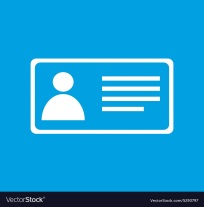 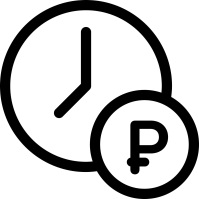 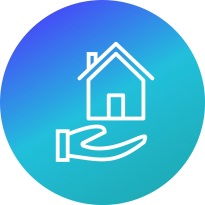 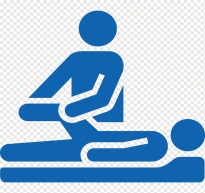 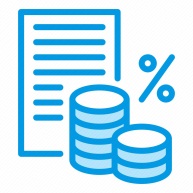 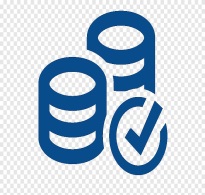 Социальные гарантии участникам СВОот Кировской области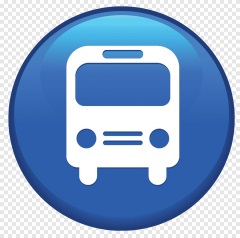 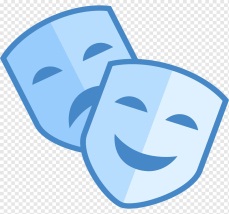 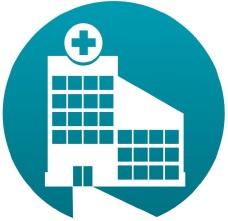 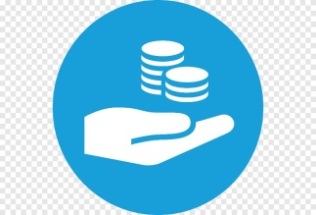 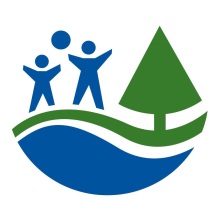 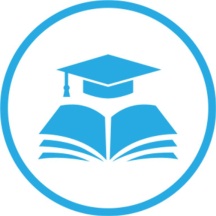 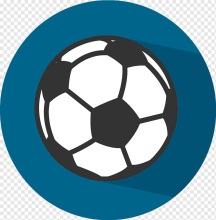 